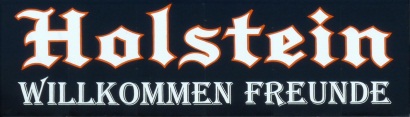 administrator@holsteiniowa.org				                        	                    	     PO Box 500, 119 S. Main St. 		   				                                      Ph:   712-368-4898Holstein, IA 51025								                      Fax:  712-368-2782Dear Pet Owners:Please complete the following form for ALL DOGS AND CATS at your residence and return to City Hall with $15.00 for each pet.  Please use one form per pet.  If you need additional forms, you may make copies or stop in to City Hall and get more. You may drop registration form(s) in the night drop box or in person.  Your pet(s) tags will be mailed to you if form dropped off.  If your dog(s) rabies shots are expired, you must enclose or bring in your updated rabies papers for each dog with your registration form(s). PET REGISTRATION DUE DATE – JANUARY 31 EVERY YEARPET REGISTRATIONOWNER(S) NAME(S)OWNERS MAILING ADDRESSHOME PHONE						CELL PHONEPET NAME						PET BREEDPET GENDER					SPAYED			NEUTERED			COLOR(S)							PET AGERABIES EXPIRATION DATE			 	RABIES CERTIFICATION #PET CHIP ID #OWNER SIGNATURE							DATE